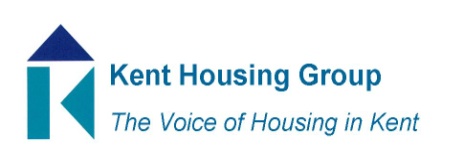 Kent Housing Strategy and Enabling Group 6 November 2023 1000-11.30amMicrosoft Teams (as shared in the calendar appointment)Agenda10:00	Matters Arising from HSEG June 202310:05	What services do Rentplus offer? Emma George10.25	Value of nomination agreements10.35	Delivering the Kent and Medway Housing Strategy 10:50	S106 and the changes in RP’s bidding11.00	Update on RACE – Tessa O’Sullivan 11.10	SELEP and DLUHC – Brian Horton 11.15	Update on sessions planned between HSEG, Developers and Planners – Mark James11:20	AOB Dates of 2024 meetings; 22nd Feb; 14th May; 22nd Jul; 22nd Oct all 9.30-11.00Objectives from the K&M Housing Strategy relevant to group; Health and Wellbeing; HW2 Where appropriate, work at a local level with planning and developer colleagues to ensure the right type of high quality housing within sustainable communities is developed across Kent and Medway to meet identified local housing needHW9 Ensure housing is resilient to the future changes in climate to give the best possible health outcomes and prevent overheatingWorking together for safer homes;  SH1 Anticipate, influence and shape implementation of new legislation and regulatory regime to improve the quality and safety of homes across the public and private sectorsSH2 Develop an even closer relationship with Kent Fire & Rescue around prioritising fire safety in all tenures, housing new and old, planning and infrastructure, prioritising any emerging legislation and regulation as a result of GrenfellSH4 Strengthen the partnership working to include how Kent Housing Group respond collectively to local or national consultations that will impact upon the safety and well-being of Kent and Medway residentsSH5 Explore and learn about how new technology or approach can positively impact upon the delivery of new homes and enhance the condition of existing stockInfrastructure First; IF1 Support, promote and align with the Kent and Medway GIF through marketing, research and partnership workingIF2 Explore the benefit of developing an Investment Protocol to collectively overcome the challenging practical issues of delivering new housing developmentsIF3 Consider, respond and implement recommendations from Government reviews that promote a positive change in approach and outcome, e.g. Letwin ReviewIF4 Consider and understand all implications of permitted development, across all partnership organisations involved in this process of enabling deliver of new homesIF5 Influence, inform and lobby at a local and national level to ensure access to and award of funding to delivery infrastructure and housing e.g. Housing Infrastructure Fund and Garden Communities FundIF6 Support and work collectively across the KHG membership, partner agencies and professional groups including Kent Planning Officers Group to enable a single conversation with Government, to enable timely and appropriate access to funding to realise housing and infrastructure delivery ambitionsAccelerating housing delivery; HD2 Facilitate partnership working across Kent housing planning and development groups to explore how partnership working and approach can accelerate delivery of housingHD3 Ensure that protocol documents that reduce barriers to delivery are fit for purpose and relevantHD4 Explore how countywide approaches across housing, planning and development can support delivery against local plans and meet identified housing needHD5 Share and learn from best practice, providing a platform and networking opportunities across housing planning and development sectors in Kent, Medway and neighbouring county areas, including peer support opportunitiesHD6 Explore, learn and share knowledge and experience of Modern Methods of Construction and to realise ambition regarding opportunities for off-site construction within Kent and MedwayHD7 Facilitate the review and influence existing procurement practice and frameworks across the county to ensure value for money and acceleration in delivery, to include the role and use of SME contractorsHD8 Support, promote and influence the delivery of housing in rural communities, exploring all funding resource and by sharing best practice and learningAffordability; A1 Support, lobby and influence national policy reform and decision making to ensure that affordable housing is delivered across a range of tenures, and reflects the local housing market and associated costsA2 Explore what housing tenure and type/products are appropriate to meet diverse housing need, and how support can be provided to successfully sustain a tenancy